Коллективно-творческое дело «Будь в теме – будь в РДШ»Участник: Булдакова АнастасияКоллективно-творческое дело «Будь в теме – будь в РДШ»Цель: формирование представления о Российском движении школьников и направлениях его развития, включение в деятельность социального проектирования.Возрастная группа:  13-14 лет.Содержание: 1 этап. Знакомство.Представление вожатого. Интерактив «Российское движение школьников и его направления». Время – 4 минуты.Участникам выдаются цветные бейджи с логотипом РДШ (Приложение 1). Каждый вписывает свое имя. Время – 1 минута.Все стоят в кругу. По периметру площадки расклеены листы с заданиями (Приложение 2). По команде участники берут задание (например, найди и сфотографируйся с человеком, который любит синий цвет), выполняют его и в подтверждение показывают вожатому фотографию с этим человеком и называют его имя. Вожатый ставит отметку на бейдже. Нужно набрать как можно больше отметок. Время – 3 минуты.Разбивка «Конфеты». Конфеты четырех цветов. Каждый берет по одной и объединяются в команды по цвету. Время – 1 минута.2 этап. Направления РДШ.Команды придумывают название – 1 минута.Каждой команде выдается конверт со словами (Приложение 3). По очереди командам нужно угадать все слова: команда выстраивается в колонну, у всех участников перед собой расположены по одному слову так, чтобы сам человек его не увидел. По команде первый в колонне человек объясняет словами второму, что «написано у него на груди». При этом нельзя использовать однокоренные слова. При отгадывании первый человек уходит в конец колонны. Следующий объясняет человек, который только что отгадывал. Нужно отгадать 5 слов за 30 секунд. Время – 5 минут.Все отгаданные слова остаются в командах. Все слова из одного конверта объединяет одно из 4 направлений РДШ: личностное развитие, гражданская активность, военно-патриотическое, информационно-медийное. Задача команды: сопоставив слова, определить направление, которое им досталось. Время – 30 секунд.3 этап. Социальное проектирование.Командам представляется банк проблем и форм реализаций проекта (Приложение 4). Задача: выбрать проблему по своему направлению и определить форму реализации проекта, наполнив ее содержанием. Время – 5 минут.Презентация проектов. Время – 5 минут.4 этап. Анализ.Участникам предлагается выбрать одно из направлений РДШ, которое им наиболее близко и прикрепить свой бейдж в соответствующую колонку на плакате. Совместный анализ плаката. Время – 3 минуты.Каждый участник получает сувенир с логотипом Российского движения школьников. Время – 1 минута.Приложение 3Гражданская активность:Чистота
Мусор
Воздух
Лес
СвалкаЛичностное развитие:Учитель
Врач
Книга
ЗОЖ
ХудожникИнформационно-медийное направление:Радио
Ведущий
Газета
Интернет
Фотоаппарат
Военно-патриотическое направление:Защитник
Память
Россия
Патриот
ГимнПриложение 4Проблемы: Личностное развитие:
1. Сложный выбор будущей профессии
2. Некорректность выражения мыслей современной молодежи
3. Низкая заинтересованность в обучении и саморазвитии
4. Плохое питание с самого детства, то приводит к полноте и более серьезным проблемам
5. Недостойный имидж в социальных сетях (публикация фото с алкологем, курением, интимного характера)
6. Зависимость от социальных сетей
7. Отсутствие жизненных ценностей у молодежи
8. Отсутствие поддержки в развитии интересов
9. Низкий уровень физической подготовки у современных школьников.
Гражданская активность (совмещенная с экологией):
1. Отсутствие школьного музея
2. Загрязненные территории дворов
3. Отсутствие пункта по сбору батареек 
4. Отсутствие волонтерских отрядовВоенно-патриотическое направление:
1. Низкая посещаемость военно-патриотических мероприятий
2. Низкий уровень знаний в области истории Отечества
3. Низкий уровень физической подготовки у современных школьников.
4. Отсутствие на протяжении года мероприятий, посвященных ВОВ, а только в период перед 9 Мая.
5. Незаинтересованность молодежи в будущем нашей страны.
6. Отсутствие знаний о государственных символах нашей страны (гимн, герб, флаг и их значение)
7. Страхи и стереотипы о службе в армии
8. Стирание патриотизма идеями западных государств.Информационно-медийное направление:
1. Отсутствие газет, радио и в целом медиа-центров на базе школ
2.. Распространение в СМИ плохих привычек
3. Участие в медиа жизни только на уровне школы, труднодоступный выход на площадки города
4. Отсутствие конкурсов медиа-центров школФормы:Квест
Интернет-голосование 
Субботник
Конкурс
Собрание
Создание новой площадки
Анкетирование 
Классный час
Игра
Тестирование
Создание сайта
Лекция
Соревнования
Акция
Введение традиции
Экскурсия
Лекция
Приложение 1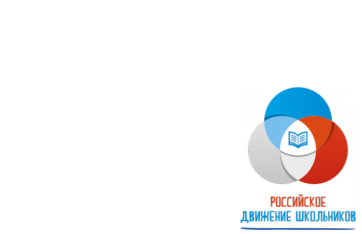 Найди и сфотографируйся с человеком, который умеет плаватьНайди и сфотографируйся с человеком, который выше тебяНайди и сфотографируйся с человеком, у которого есть брат/сестраНайди и сфотографируйся с человеком, у которого есть домашние животныеНайди и сфотографируйся с человеком, который родился веснойНайди и сфотографируйся с человеком, который любит смотреться в зеркалоНайди и сфотографируйся с человеком, у которого красивый почеркНайди и сфотографируйся с человеком, который увлекается спортомНайди и сфотографируйся с человеком, который не любит кофеНайди и сфотографируйся с человеком, который любит сериалыНайди и сфотографируйся с человеком, который любит своих друзейНайди и сфотографируйся с человеком, который едет этим летом в лагерьНайди и сфотографируйся с человеком, который любит цветыНайди и сфотографируйся с человеком, который любит «Сибирские блины»Найди и сфотографируйся с человеком, у которого размер одежды - МНайди и сфотографируйся с человеком, который пришел сегодня в кроссовкахНайди и сфотографируйся с человеком, которому больше нравятся кошки, чем собакиНайди и сфотографируйся с человеком, который любит синий цветНайди и сфотографируйся с человеком, у которого зеленые глазаНайди и сфотографируйся с человеком, который против татуировокНайди и сфотографируйся с человеком, который не любит бегатьНайди и сфотографируйся с человеком, которому нравится загорать Найди и сфотографируйся с человеком, который любит сладкоеНайди и сфотографируйся с человеком, у которого 37-38 размер ногиНайди и сфотографируйся с блондинкойНайди и сфотографируйся с человеком, которому столько же лет, что и тебеНайди и сфотографируйся с человеком, который любит пельмениНайди и сфотографируйся с человеком, который в лагере не первый разНайди и сфотографируйся с человеком, который любит гулятьНайди и сфотографируйся с человеком, у которого короткая стрижка Найди и сфотографируйся с человеком, который не любит рано просыпатьсяНайди и сфотографируйся с человеком, который родился осенью